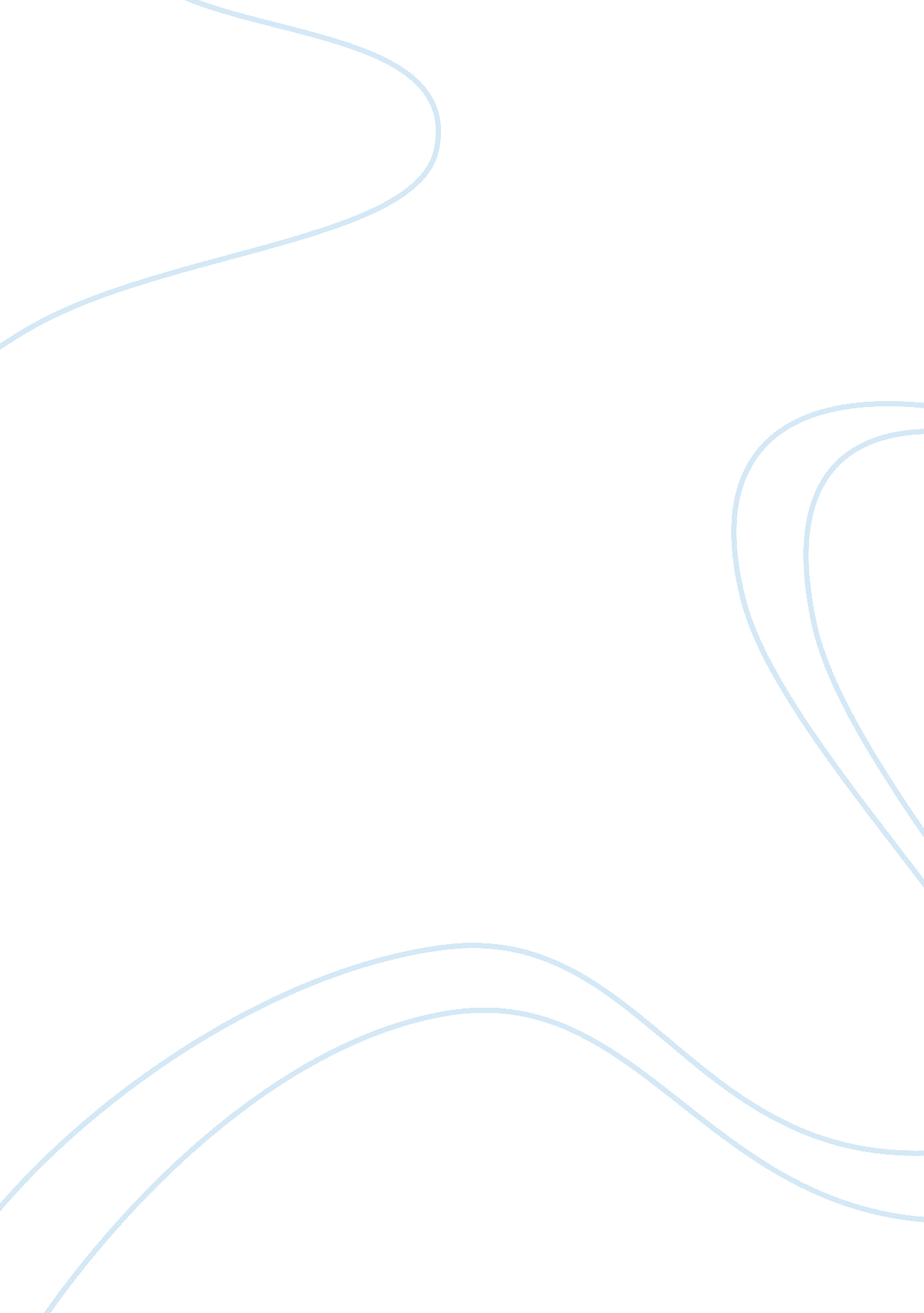 The second comingEntertainment, Movie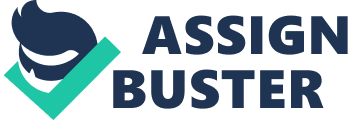 1. Describe how a religious theme has been dealt with in a film or T. V. drama. 'The Second Coming' was a T. V. drama; it was about a man called Steve who spontaneously became aware of the fact that he was the Son of God. He fulfilled a secret gospel. He was a normal person. He preformed many miracles. The religious theme was dealt with in a humorous way but still may offend some Christians. Some Christians may disapprove of his nationality, and his personality and it may not fit their description of what they think the Son of God should look like. The religious theme was dealt with as if Christianity was real, but still keeping the events very grounded and rational. Also it predicted what may happen if such a situation would occur and conveyed this prediction rationally. The explicit themes where the theme about ridding the world of god and religion for a better future, and also the battle between good and evil Some implicit themes are the fact that Steve ran away for 40 days after finding out he was the Son of God, this number runs throughout the Bible. Another is the similarity between characters in the Bible and in drama, for example; Judith, James, Pete. Also another implicit theme was when Steve said his mother went 'mental' and was 'seeing things' this could be like Mary the alleged mother of Jesus who allegedly saw an angel. Also a very similar theme was that when Steve's father found out that he was sterile and had been all his life, this is similar to the story of Jesus' birth, where Mary was allegedly a virgin when she was pregnant. 2. Explain whether the treatment of this theme was fair to religious people. I think that the treatment of this theme was not fair to religious people. I think this because it conveyed the message that Christianity turned out to be true, and all the other religions where wrong and pointless. I think this is not fair for people that are not part of Christianity, and may be part of other large religions such as Hinduism, Buddhism, and Islam. I think if any T. V. drama of a similar nature should be about the proving that all the religions are false, this way no one would become offended. Also Satanist groups or other similar groups which may be considered evil may be offended by the film portraying them as either disliked people, or as people who appear too kind. In the end God along with Steve the Son of God die from eating rat poison. I think this ending may be considered offensive towards Christians. They may think that the plot is being controlled by the thoughts of a select number of people who dislike Christianity and its beliefs. 